ЧТО ТАКОЕ КОРРУПЦИЯ?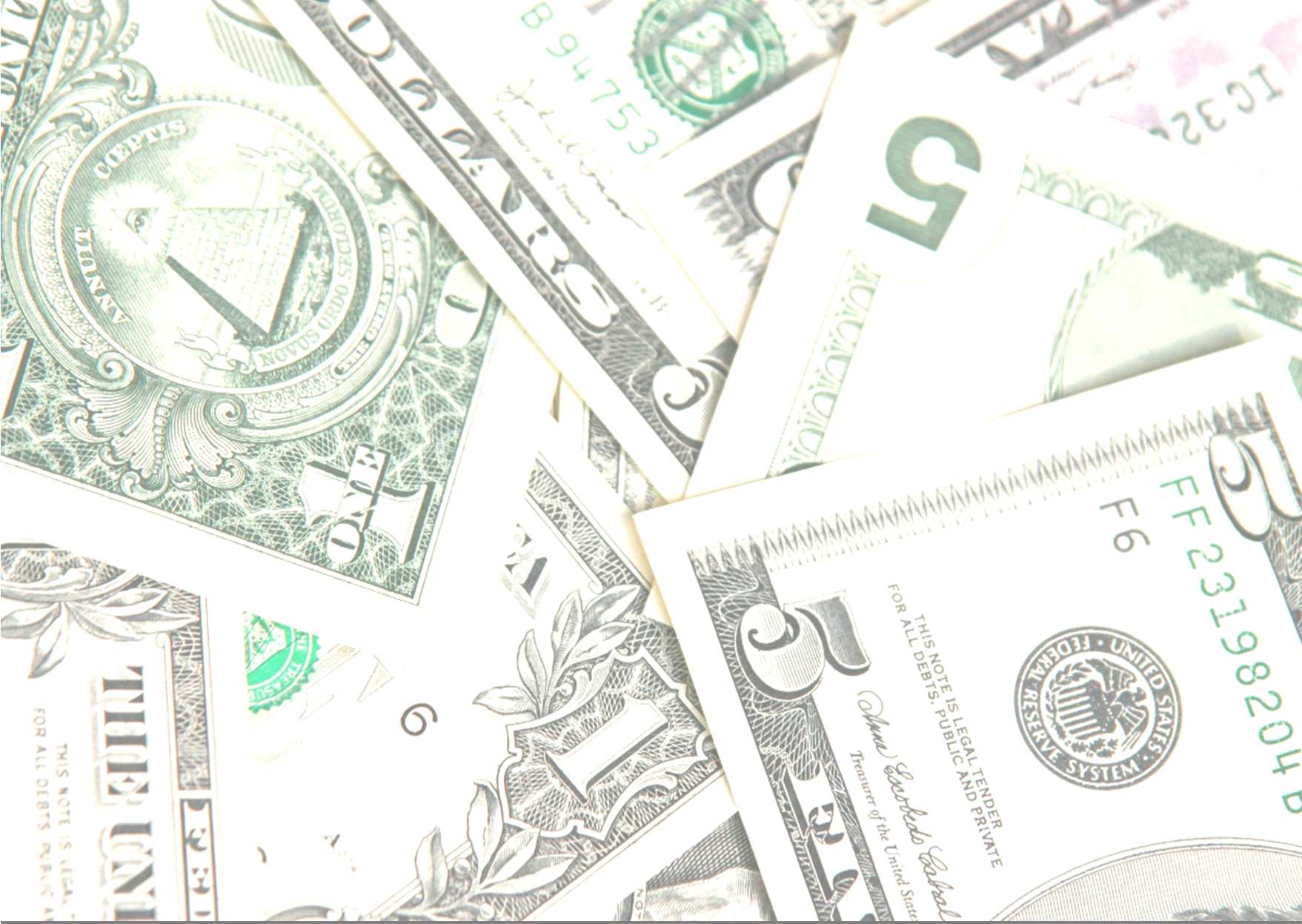 Официальное толкование коррупции согласно Федеральному закону от 25.12.2008г № 273-ФЗ «О противодействии коррупции»  дается следующим образом: Коррупция – злоупотребление служебным положением, дача взятки, получение взятки, злоупотребление полномочиями, коммерческий подкуп либо иное незаконное использование физическим лицом своего должностного положения вопреки законным интересам общества и государства в целях получения выгоды в виде денег, ценностей, иного имущества или услуг имущественного характера, иных имущественных прав для себя или для третьих лиц либо незаконное предоставление такой выгоды указанному лицу другими физическими лицами.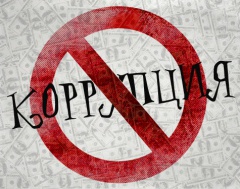 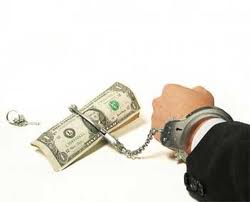 ЧТО ТАКОЕ ВЗЯТКА?Согласно определению в словаре С.И. Ожегова, взятка  это:Деньги или материальные ценности, даваемые должностному лицу как подкуп, как оплата караемых законом действий.  В настоящее время, сюда следует добавить и выгоды имущественного характера  в пользу взяткодателя или представляемых им лиц.Уголовный кодекс Российской Федерации предусматривает два вида преступлений, связанных с взяткой: получение взятки и дача взятки. По-сути, это две стороны одного преступления: ведь взятка означает, что есть тот, кто ее получает и тот, кто ее дает.ЧТО МОЖЕТ БЫТЬ ВЗЯТКОЙ?Взяткой могут быть:Предметы – деньги, банковские чеки и ценные бумаги, изделия из драгоценных металлов и камней, автомашины, квартиры, дачи и загородные дома, продукты питания, бытовая техника и приборы, земельные участки и другая недвижимость.Услуги и выгоды –  лечение, ремонтные и строительные работы, санаторные и туристические путевки, поездки за границу, оплата развлечений и других расходов безвозмездно или по заниженной стоимости. 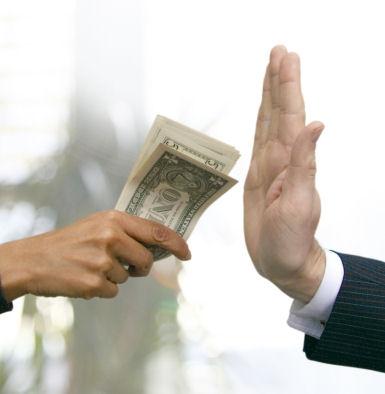 ЕСЛИ ВЫ ПРИНЯЛИ РЕШЕНИЕ ПРОТИВОСТОЯТЬ КОРРУПЦИИПо своему усмотрению Вы можете обратиться с устным или письменным заявлением в правоохранительные органы по месту Вашего жительства.Одной из форм сообщения о правонарушении коррупционного характера является анонимное обращение в правоохранительные органы. Хотя  в этом случае заявитель не может в виду анонимности рассчитывать на получение ответа, оно обязательно проверяется.Устные сообщения и письменные заявления о коррупционных преступлениях принимаются в правоохранительных органах независимо от места и времени совершения преступления КРУГЛОСУТОЧНО. 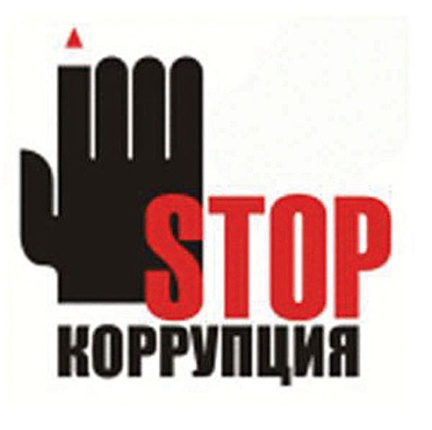 ГБОУ ДПО «Ставропольский краевой институт развития образования, повышения квалификации и переподготовки работников образования»ПАМЯТКАДЛЯ РОДИТЕЛЕЙпо антикоррупцииСтаврополь, 2015 год